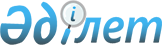 О внесении изменений в решение районного маслихата от 28 декабря 2017 года № 185 "Об утверждении бюджета Кенестуского сельского округа на 2018 – 2020 годы"
					
			С истёкшим сроком
			
			
		
					Решение маслихата Темирского района Актюбинской области от 6 декабря 2018 года № 278. Зарегистрировано Управлением юстиции Темирского района Департамента юстиции Актюбинской области 11 декабря 2018 года № 3-10-227. Прекращено действие в связи с истечением срока
      В соответствии с пунктом 2 статьи 9–1, пунктом 4 статьи 109-1 Кодекса Республики Казахстан от 4 декабря 2008 года "Бюджетный кодекс Республики Казахстан", пунктом 2–7 статьи 6 Закона Республики Казахстан от 23 января 2001 года "О местном государственном управлении и самоуправлении в Республике Казахстан" Темирский районный маслихат РЕШИЛ:
      1. Внести в решение районного маслихата от 28 декабря 2017 года № 185 "Об утверждении бюджета Кенестуского сельского округа на 2018 – 2020 годы" (зарегистрированное в реестре государственной регистрации нормативных правовых актов № 5855, опубликованное 29 января 2018 года в газете "Темір") следующие изменения:
      в преамбуле указанного решения номера "№ 95" и "№ 148" исключить;
      в пункте 1:
      в подпункте 1):
      налоговые поступления – цифры "2 619" заменить цифрами "2 624";
      неналоговые поступления – цифры "32" заменить цифрами "27".
      2. Приложение 1 к указанному решению изложить в новой редакции согласно приложению к настоящему решению.
      3. Государственному учреждению "Аппарат Темирского районного маслихата" в установленном законодательством порядке обеспечить:
      1) государственную регистрацию настоящего решения в Управление юстиции Темирского района;
      2) направление настоящего решения на официальное опубликование в эталонном контрольном банке нормативных правовых актов Республики Казахстан;
      3) размещение настоящего решения на интернет – ресурсе Темирского районного маслихата.
      4. Настоящее решение вводится в действие с 1 января 2018 года. Бюджет Кенестуского сельского округа на 2018 год
					© 2012. РГП на ПХВ «Институт законодательства и правовой информации Республики Казахстан» Министерства юстиции Республики Казахстан
				
      Председатель сессии Темирского районного маслихата 

Г. Калиева

      Секретарь Темирского районного маслихата 

Б. Избасов
Приложениек решению районного маслихатаот 6 декабря 2018 года № 278Приложение 1к решению районного маслихатаот 28 декабря 2017 года № 185
Категория
Класс
Подкласс
Наименование
Сумма  (тысяч тенге)
I. Доходы
59596
1
Налоговые поступления
2624
01
Подоходный налог
545
2
Индивидуальный подоходный налог
545
04
Налоги на собственность
2079
1
Hалоги на имущество
90
3
Земельный налог
89
4
Hалог на транспортные средства
1900
2
Неналоговые поступления
27
06
Прочие неналоговые поступления
27
1
Прочие неналоговые поступления
27
4
Поступления трансфертов
56945
02
Трансферты, поступаемые из вышестоящих органов государственного управления
56945
3
Трансферты из районного (города областного значения) бюджета
56945
Функциональная группа
Функциональная подгруппа
Администратор БП
Программа
Наименование
Сумма  (тысяч тенге)
II. Затраты
59596
01
Государственные услуги общего характера
26272
1
Представительные, исполнительные и другие органы, выполняющие общие функции государственного управления
26272
124
Аппарат акима города районного значения, села, поселка, сельского округа
26272
001
Услуги по обеспечению деятельности акима города районного значения, села, поселка, сельского округа
21742
022
Капитальные расходы государственного органа
4530
04
Образование
22264
1
Дошкольное воспитание и обучение
22264
124
Аппарат акима города районного значения, села, поселка, сельского округа
22264
004
Дошкольное воспитание и обучение, организация медицинского обслуживания в организациях дошкольного воспитания и обучения
22264
07
Жилищно-коммунальное хозяйство
8280
3
Благоустройство населенных пунктов
8280
124
Аппарат акима города районного значения, села, поселка, сельского округа
8280
008
Освещение улиц в населенных пунктах
2160
009
Обеспечение санитарии населенных пунктов
1920
011
Благоустройство и озеленение населенных пунктов
4200
13
Прочие
2780
9
Прочие
2780
124
Аппарат акима города районного значения, села, поселка, сельского округа
2780
040
Реализация мероприятий для решения вопросов обустройства населенных пунктов в реализации мер по содействию экономическому развитию регионов в рамках Программы развития регионов до 2020 года
2780
ІІІ. Чистое бюджетное кредитование
0
Бюджетные кредиты
0
Категория
Класс
Подкласс
Наименование
Наименование
Сумма  (тысяч тенге)
5
Погашение бюджетных кредитов
Погашение бюджетных кредитов
0
01
Погашение бюджетных кредитов
Погашение бюджетных кредитов
0
1
Погашение бюджетных кредитов, выданных из государственного бюджета
Погашение бюджетных кредитов, выданных из государственного бюджета
0
Функциональная группа
Функциональная подгруппа
Администратор БП
Программа
Наименование
Сумма  (тысяч тенге)
IV. Сальдо по операциям с финансовыми активами
0
V. Дефицит бюджета
0
VІ. Финансирование дефицита бюджета
0